If you feel that the resources that I have created have helped you save time and/or money, please consider supporting the work that I do by doing your Amazon shopping through TCI By The Lake. 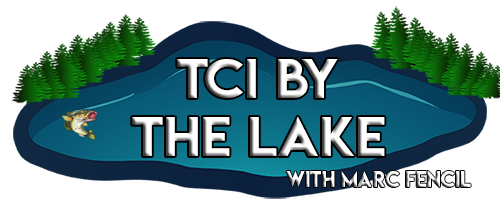 Simply visit the “Amazon Reviews” section (the last tab on the right of my site’s header) or click here before you do your online shopping and check out my product reviews. You’ll be helping out regardless of what you end up buying. I do not sell my resources on Teachers Pay Teachers or any other platform, so feel free to share whatever you’d like with colleagues. Thank you for your support.Please email me at marc@tcibythelake.com if you notice an error or a broken link and I will promptly upload a corrected version.All the best,Marc Fencil¿Qué haces en tu tiempo libre?What do you do in your free time?¿Cuánto tiempo hace que (verb in tú form)?How long have you been __verb__?¿En qué eres experto?What are you an expert in?¿Qué te gustaba hacer de pequeño(a)?What did you like to do when you were little?¿Dónde naciste?Where were you born?¿Qué te gusta comer? ¿Qué no te gusta comer?What do you like to eat? What do you not like to eat?Si pudieras ser cualquiera animal, ¿cuál animal serías y por qué?If you could be any animal, which animal would you be and why?¿Viajaste alguna vez a otro país?Have you ever traveled to another country?¿Cuántos estados has visitado en Los Estados Unidos?How many states have you visited in the U.S.?Si pudieras conocer a cualquier persona (viva o muerta) en todo el mundo, ¿a quién conocerías y por qué? ¿De qué hablarían ustedes?If you could meet anybody (dead or alive) in the whole world, who would you meet and why? What would you talk about?¿(Ya) tienes planes para (las vacaciones de Navidad, las vacaciones de primavera, el verano)?Do you (already) have plans for (Christmas vacation, spring break, summer)?¿Qué haces para mantenerte en forma? ¿Qué haces para mantenerte la salud?What do you do to stay in shape? What do you do to stay healthy?¿Usualmente que haces los fines de semana?What do you usually do on the weekends?Si pudieras viajar a cualquier lugar en todo el mundo, ¿adónde irías y por qué?If you could travel to any place in the whole world, where would you go and why?¿Tenías algunas mascotas de pequeño(a)?Did you have any pets when you were little?¿De qué tienes miedo? ¿De qué tenías miedo de pequeño(a)?What are you afraid of? What were you afraid of when you were little?Si pudieras vivir en cualquier lugar, ¿dónde vivirías y por qué?If you could live anywhere, where would you live and why?¿Cuál era tu comida menos favorita de pequeño(a)?What was your least favorite food when you were little?Si pudieras tener cualquier superpotencia, ¿cuál tendrías y por qué?If you could have any superpower, which would you have and why?¿Trabajas? ¿Te gusta o no te gusta tu trabajo?Do you work? Do you like or dislike your job?¿Cuál es el mejor regalo que alguien te ha dado? ¿Y el peor?What is the best gift anybody has ever given you? And the worst?Si tuvieras la oportunidad de cambiar una cosa de tu mismo, ¿qué cambiarías?If you had the opportunity to change one thing about yourself, what would you change?¿Cuál preferirías hacer: actividad o actividad y por qué?Which would you prefer to do and why?¿Tienes un apodo? ¿Qué es? ¿Te gusta o no te gusta?Do you have a nickname? What is it? Do you like it or not?¿Coleccionas algo?Do you collect anything?¿Tienes un recuerdo/memoria favorito(a) de tu niñez?Do you have a favorite memory from your childhood?¿Cuál es tu día de fiesta favorito y por qué? What’s your favorite holiday and why?¿Tiene tu familia alguna tradición extraña? Does your family have a strange tradition?